Figure S1. Map of Antarctica showing the general location of the McMurdo Dry Valleys. Satellite imagery of Taylor Valley where study sites are located: permanently ice-covered Lake Bonney east (ELB) and west (WLB) lobes and Lake Fryxell (FRX). Image was edited from a LIMA based map from the Antarctic Geospatial Information Center (http://www.agic.umn.edu/maps/Antarctic). 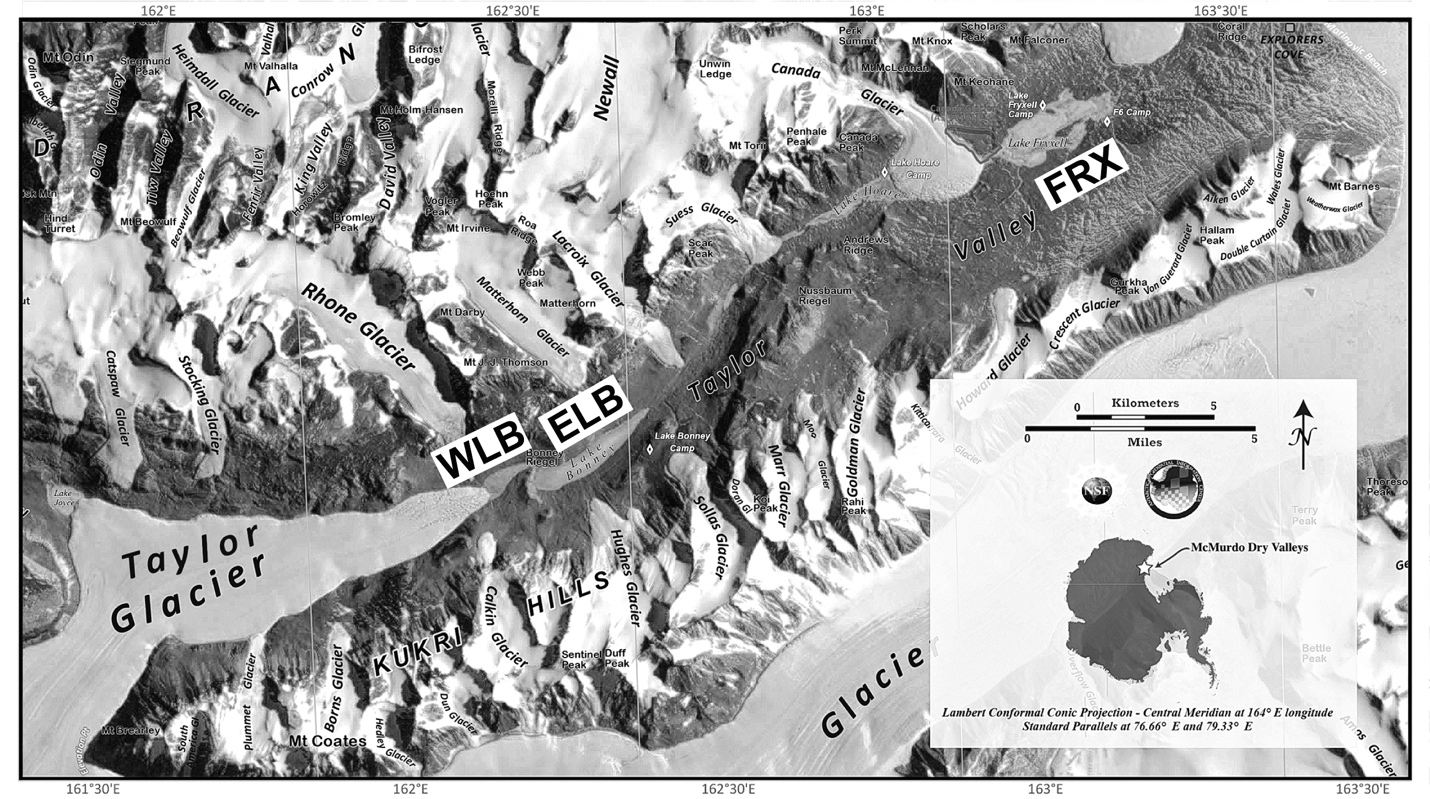 Table S1. Pairwise comparison of species richness between lakes using Tukey’s HSD test.* p-value less than 0.05Table S2. ANOSIM of communities from the studied lakes and sampled layers. Vales in red are p-values larger than 0.05. (EO: ELB oxic; WO: WLB oxic, WA: WLB anoxic; FO; FRX oxic; FA; FRX anoxic; ES: ELB shallow; ED: ELB deep; WS: WLB shallow; WD: WLB deep; FS: FRX shallow; FD: FRX deep)Table S3. Taxonomies of nodes identified in the network analysis (Figure 6).PairsBacteria (observed)Bacteria (observed)Bacteria (estimated)Bacteria (estimated)Eukaryotes (observed)Eukaryotes (observed)Eukaryotes (estimated)Eukaryotes (estimated)Q scorep-valueQ scorep-valueQ scorep-valueQ scorep-valueELB-WLB0.9560.7791.7330.4452.2570.2592.3700.226ELB-FRX4.984*0.0033.571*0.0400.0720.9991.8870.385WLB-FRX4.028*0.0181.8370.4042.3290.2380.4830.938PairData TypeR valuep (corrected)EO-WOBacteria0.0571.0000EO-WABacteria0.9540.0010EO-FOBacteria0.6630.0010EO-FABacteria0.9600.0070WO-WABacteria0.6880.0040WO-FOBacteria0.5530.0030WO-FABacteria0.7580.0150WA-FOBacteria1.0000.0010WA-FABacteria1.0000.0170FO-FABacteria1.0000.0130ELB-WLBEukaryotes0.2830.0015ELB-FRXEukaryotes0.9710.0003WLB-FRXEukaryotes0.8180.0003ES-EDEukaryotes0.5700.0030ES-WSEukaryotes0.2930.4620ES-WDEukaryotes0.8570.0135ES-FSEukaryotes1.0000.0420ES-FDEukaryotes1.0000.0045ED-WSEukaryotes0.8440.0030ED-WDEukaryotes0.5540.0075ED-FSEukaryotes1.0000.0015ED-FDEukaryotes1.0000.0015WS-WDEukaryotes0.7710.0105WS-FSEukaryotes0.9460.0345WS-FDEukaryotes0.9600.0060WD-FSEukaryotes1.0000.0060WD-FDEukaryotes1.0000.0030FS-FDEukaryotes0.8700.0045Node NumberkingdomclassfamilygenusN001BacteriaActinobacteriaSporichthyaceaeCandidatus PlanktophilaN002BacteriaActinobacteriaSporichthyaceaehgcI cladeN003BacteriaActinobacteriaSporichthyaceaehgcI cladeN004BacteriaActinobacteriaMicrobacteriaceaeCandidatus AquilunaN005BacteriaActinobacteriaMicrobacteriaceaeRathayibacterN006BacteriaCytophagiaCytophagiaBalneolaN007BacteriaFlavobacteriiaCryomorphaceaeBrumimicrobiumN008BacteriaFlavobacteriiaFlavobacteriaceaePolaribacterN009BacteriaSphingobacteriiaChitinophagaceaeunculturedN010BacteriaSphingobacteriiaSphingobacterialesPedobacterN011BacteriaAlphaproteobacteriaRhodobacteraceaeunculturedN012BacteriaAlphaproteobacteriaAcetobacteraceaeAcidocellaN013BacteriaAlphaproteobacteriaRickettsiaceaeunculturedN014BacteriaGammaproteobacteriaGammaproteobacterianoneN015BacteriaGammaproteobacteriaPiscirickettsiaceaeMarine Methylotrophic Group 3N016BacteriaGammaproteobacteriaPiscirickettsiaceaeunculturedN017BacteriaOpitutaePuniceicoccaceaeunculturedN018BacteriaVerrucomicrobiaeVerrucomicrobiaunculturedN019EukaryotaChloroplastidaChlorophyceaeMychonastes sp. NIES-2336N020EukaryotaChloroplastidaChlorophyceaeuncultured ChlorophytaN021EukaryotaChloroplastidaTrebouxiophyceaeChlorellalesN022EukaryotaCryptomonadalesCryptomonadalesnoneN023EukaryotaPrymnesiophyceaeIsochrysidaceaenoneN024EukaryotaPrymnesiophyceaeImantoniauncultured marine picoeukaryoteN025EukaryotaHolozoaAcanthoecidaAcanthoecidaeN026EukaryotaHolozoaAcanthoecidaAcanthoecidaeN027EukaryotaHolozoaCraspedidaCodosigidaeN028EukaryotaAlveolataIntramacronucleataConthreepN029EukaryotaAlveolataDinophyceaePeridiniphycidaeN030EukaryotaAlveolataSARnoneN031EukaryotaStramenopilesChrysophyceaeOchromonadalesN032EukaryotaStramenopilesChrysophyceaeOchromonadalesN033EukaryotaStramenopilesEustigmatophyceaeEustigmatalesN034EukaryotaStramenopilesEustigmatophyceaeEustigmatalesN035BacteriaAcidimicrobiiaAcidimicrobiaceaeCL500-29 marine groupN036BacteriaAcidimicrobiiaAcidimicrobiaceaeCL500-29 marine groupN037BacteriaAcidimicrobiiaAcidimicrobialesCandidatus MicrothrixN038BacteriaAcidimicrobiiaActinobacteriaAcidimicrobialesN039BacteriaActinobacteriaCryptosporangiaceaeFodinicolaN040BacteriaActinobacteriaSporichthyaceaeCandidatus PlanktophilaN041BacteriaActinobacteriaSporichthyaceaehgcI cladeN042BacteriaActinobacteriaSporichthyaceaehgcI cladeN043BacteriaActinobacteriaSporichthyaceaehgcI cladeN044BacteriaActinobacteriaSporichthyaceaehgcI cladeN045BacteriaActinobacteriaMicrobacteriaceaeAgrococcusN046BacteriaActinobacteriaMicrobacteriaceaeCandidatus AquilunaN047BacteriaActinobacteriaMicrobacteriaceaeCandidatus AquilunaN048BacteriaActinobacteriaMicrobacteriaceaeMicrobacteriaeaeN049BacteriaThermoleophiliaTM146uncultured actinobacteriumN050BacteriaCytophagiaCyclobacteriaceaeAlgoriphagusN051BacteriaCytophagiaCyclobacteriaceaeAlgoriphagusN052BacteriaCytophagiaCytophagaceaeHymenobacterN053BacteriaCytophagiaCytophagaceaeCytophagalesN054BacteriaCytophagiaFlammeovirgaceaeMarivirgaN055BacteriaFlavobacteriiaCryomorphaceaeFluviicolaN056BacteriaFlavobacteriiaCryomorphaceaeFluviicolaN057BacteriaFlavobacteriiaCryomorphaceaeFluviicolaN058BacteriaFlavobacteriiaCryomorphaceaeFluviicolaN059BacteriaFlavobacteriiaCryomorphaceaeFluviicolaN060BacteriaFlavobacteriiaCryomorphaceaeCryomorphaceaeN061BacteriaFlavobacteriiaFlavobacteriaceaeArenibacterN062BacteriaFlavobacteriiaFlavobacteriaceaeFlavobacteriumN063BacteriaFlavobacteriiaFlavobacteriaceaePolaribacterN064BacteriaFlavobacteriiaFlavobacteriaceaeSufflavibacterN065BacteriaSphingobacteriiaChitinophagaceaeSediminibacteriumN066BacteriaSphingobacteriiaChitinophagaceaeSediminibacteriumN067BacteriaSphingobacteriiaChitinophagaceaeunculturedN068BacteriaSphingobacteriiaNS11-12uncultured bacteriumN069BacteriaSphingobacteriiaNS11-12SphingobacteriaN070BacteriaSphingobacteriiaNS11-12uncultured bacteriumN071BacteriaSphingobacteriiaNS11-12BacteroidetesN072BacteriaSphingobacteriiaSphingobacteriaceaePedobacterN073BacteriaSphingobacteriiaSphingobacteriaceaePedobacterN074BacteriaChlorobiaChlorobi_OPB56Chlorobi bacteriumN075BacteriaCaldilineaeCaldilineaceaeCaldilinealesN076BacteriaGemmatimonadetesGemmatimonadaceaeGemmatimonasN077BacteriaPhycisphaeraePhycisphaeraceaeunculturedN078BacteriaPlanctomycetaciaPlanctomycetaceaeBlastopirellulaN079BacteriaPlanctomycetaciaPlanctomycetaceaePlanctomycesN080BacteriaPlanctomycetaciaPlanctomycetaceaePlanctomycesN081BacteriaPlanctomycetaciaPlanctomycetaceaeRhodopirellulaN082BacteriaAlphaproteobacteriaCaulobacteraceaeBrevundimonasN083BacteriaAlphaproteobacteriaCaulobacteraceaePhenylobacteriumN084BacteriaAlphaproteobacteriaHyphomonadaceaeHyphomonasN085BacteriaAlphaproteobacteriaRhodobacteraceaeRhodobacterN086BacteriaAlphaproteobacteriaRhodobacteraceaeunculturedN087BacteriaAlphaproteobacteriaAcetobacteraceaeAcidocellaN088BacteriaAlphaproteobacteriaEF100-94H03uncultured bacteriumN089BacteriaAlphaproteobacteriaMitochondriaNannochloropsis oceanicaN090BacteriaAlphaproteobacteriaRickettsiaceaeunculturedN091BacteriaAlphaproteobacteriaChesapeakeuncultured bacteriumN092BacteriaAlphaproteobacteriaSAR11SAR11N093BacteriaAlphaproteobacteriaErythrobacteraceaePorphyrobacterN094BacteriaAlphaproteobacteriaSphingomonadaceaeNovosphingobiumN095BacteriaAlphaproteobacteriaSphingomonadaceaeNovosphingobiumN096BacteriaAlphaproteobacteriaSphingomonadaceaeNovosphingobiumN097BacteriaAlphaproteobacteriaSphingomonadaceaeSphingorhabdusN098BacteriaARKICE-90ARKICE-90noneN099BacteriaBetaproteobacteriaAlcaligenaceaeGKS98 freshwater groupN100BacteriaBetaproteobacteriaAlcaligenaceaeGKS98 freshwater groupN101BacteriaBetaproteobacteriaComamonadaceaeBAL58 marine groupN102BacteriaBetaproteobacteriaComamonadaceaeHydrogenophagaN103BacteriaBetaproteobacteriaComamonadaceaeHydrogenophagaN104BacteriaBetaproteobacteriaComamonadaceaePolaromonasN105BacteriaBetaproteobacteriaComamonadaceaeunculturedN106BacteriaBetaproteobacteriaOxalobacteraceaePaucimonasN107BacteriaBetaproteobacteriaBetaproteobacterianoneN108BacteriaDeltaproteobacteriaSyntrophaceaeSmithellaN109BacteriaGammaproteobacteriaHalieaceaeOM60(NOR5) cladeN110BacteriaGammaproteobacteriaLegionellaceaeLegionellaN111BacteriaGammaproteobacteriaOceanospirillaceaePseudospirillumN112BacteriaGammaproteobacteriaPiscirickettsiaceaeMarine Methylotrophic Group 3N113BacteriaGammaproteobacteriaXanthomonadaceaePseudoxanthomonasN114BacteriaOPB35 soil groupVerrucomicrobiaVerucomicrobiaN115BacteriaOpitutaeOpitutaceaeOpitutusN116BacteriaSpartobacteriaXiphinematobacteraceaeCandidatus XiphinematobacterN117BacteriaVerrucomicrobiaeDEV007VerrucomicrobiaceaeN118BacteriaVerrucomicrobiaeDEV007uncultured verrucomicrobium DEV019N119BacteriaVerrucomicrobiaeVerrucomicrobiaceaeProsthecobacterN120BacteriaVerrucomicrobiaeVerrucomicrobiaceaeOpitutusN121BacteriaVerrucomicrobiaeVerrucomicrobiaceaeRoseibacillusN122BacteriaAcidimicrobiiaActinobacteriauncultured bacteriumN123BacteriaActinobacteriaactinobacterianoneN124BacteriaCytophagiaCyclobacteriaceaeAlgoriphagusN125BacteriaFlavobacteriiaCryomorphaceaeBrumimicrobiumN126BacteriaFlavobacteriiaCryomorphaceaeFluviicolaN127BacteriaFlavobacteriiaCryomorphaceaeunculturedN128BacteriaFlavobacteriiaFlavobacteriaceaeUlvibacterN129BacteriaSphingobacteriiaNS11-12uncultured Bacteroidetes bacteriumN130BacteriaSphingobacteriiaSphingobacteriaceaePedobacterN131BacteriaPlanctomycetaciaPlanctomycetaceaePlanctomycesN132BacteriaAlphaproteobacteriaHyphomonadaceaeHyphomonasN133BacteriaAlphaproteobacteriaRickettsiaceaeunculturedN134BacteriaAlphaproteobacteriaSphingomonadaceaeNovosphingobiumN135BacteriaAlphaproteobacteriaSphingomonadaceaeNovosphingobiumN136BacteriaBetaproteobacteriaComamonadaceaePolaromonasN137BacteriaGammaproteobacteriaLegionellaceaeLegionellaN138BacteriaVerrucomicrobiaeDEV007uncultured Verrucomicrobiaceae bacteriumN139BacteriaVerrucomicrobiaeVerrucomicrobiaceaeunculturedN140BacteriaActinobacteriaSporichthyaceaehgcI cladeN141BacteriaActinobacteriaActinobacterianoneN142BacteriaThermoleophiliaThermoleophiliauncultured bacteriumN143BacteriaFlavobacteriiaFlavobacteriaceaeFlavobacteriumN144BacteriaSphingobacteriiaChitinophagaceaeSediminibacteriumN145BacteriaSphingobacteriiaChitinophagaceaeSediminibacteriumN146BacteriaSphingobacteriiaNS11-12uncultured bacteriumN147BacteriaChlorobiaOPB56uncultured bacteriumN148BacteriaPlanctomycetaciaPlanctomycetaceaeunculturedN149BacteriaAlphaproteobacteriaRhodospirillalesReyranellaN150BacteriaAlphaproteobacteriaRickettsiaceaeunculturedN151BacteriaBetaproteobacteriaAlcaligenaceaeGKS98 freshwater groupN152BacteriaBetaproteobacteriaBetaproteobacterianoneN153BacteriaDeltaproteobacteriaSyntrophaceaeSmithellaN154EukaryotaChloroplastidaChlorophyceaeuncultured eukaryoteN155EukaryotaHolozoaCraspedidaCodosigidaeN156EukaryotaHolozoaCraspedidaCodosigidaeN157EukaryotaRhizariaClathrulinidaeHedriocystisN158BacteriaAcidimicrobiiaAcidimicrobiaceaeCL500-29 marine groupN159BacteriaAcidimicrobiiaAcidimicrobiaceaeCL500-29 marine groupN160BacteriaAcidimicrobiiaAcidimicrobialesCandidatus MicrothrixN161BacteriaAcidimicrobiiaAcidimicrobialesuncultured bacteriumN162BacteriaActinobacteriaSporichthyaceaeCandidatus PlanktophilaN163BacteriaActinobacteriaSporichthyaceaehgcI cladeN164BacteriaActinobacteriaSporichthyaceaehgcI cladeN165BacteriaActinobacteriaSporichthyaceaehgcI cladeN166BacteriaActinobacteriaSporichthyaceaehgcI cladeN167BacteriaActinobacteriaMicrobacteriaceaeCandidatus AquilunaN168BacteriaActinobacteriaMicrobacteriaceaeunculturedN169BacteriaActinobacteriaActinobacterianoneN170BacteriaThermoleophiliaGaiellalesuncultured bacteriumN171BacteriaThermoleophiliaGaiellalesuncultured actinobacteriumN172BacteriaThermoleophiliaThermoleophiliauncultured bacteriumN173BacteriaThermoleophiliaTM146uncultured actinobacteriumN174BacteriaCytophagiaCyclobacteriaceaeAlgoriphagusN175BacteriaFlavobacteriiaCryomorphaceaeFluviicolaN176BacteriaFlavobacteriiaCryomorphaceaeunculturedN177BacteriaFlavobacteriiaCryomorphaceaeWandoniaN178BacteriaFlavobacteriiaFlavobacteriaceaeArenibacterN179BacteriaFlavobacteriiaFlavobacteriaceaeFlavobacteriumN180BacteriaFlavobacteriiaFlavobacteriaceaeFlavobacteriumN181BacteriaFlavobacteriiaFlavobacteriaceaeFlavobacteriumN182BacteriaFlavobacteriiaFlavobacteriaceaeFlavobacteriumN183BacteriaFlavobacteriiaFlavobacteriaceaeFlavobacteriumN184BacteriaFlavobacteriiaFlavobacteriaceaeFlavobacteriumN185BacteriaFlavobacteriiaFlavobacteriaceaeFlavobacteriumN186BacteriaFlavobacteriiaFlavobacteriaceaeFlavobacteriumN187BacteriaFlavobacteriiaFlavobacteriaceaeFlavobacteriumN188BacteriaFlavobacteriiaFlavobacteriaceaeFlavobacteriumN189BacteriaFlavobacteriiaFlavobacteriaceaeSufflavibacterN190BacteriaFlavobacteriiaNS9uncultured bacteriumN191BacteriaFlavobacteriiaSchleiferiaceaeSchleiferiaN192BacteriaSphingobacteriiaChitinophagaceaeSediminibacteriumN193BacteriaSphingobacteriiaChitinophagaceaeSediminibacteriumN194BacteriaSphingobacteriiaChitinophagaceaeunculturedN195BacteriaSphingobacteriiaChitinophagaceaeunculturedN196BacteriaSphingobacteriiaChitinophagaceaeunculturedN197BacteriaSphingobacteriiaSphingobacterialesuncultured bacteriumN198BacteriaSphingobacteriiaNS11-12uncultured bacteriumN199BacteriaSphingobacteriiaNS11-12uncultured bacteriumN200BacteriaSphingobacteriiaNS11-12uncultured bacteriumN201BacteriaSphingobacteriiaNS11-12uncultured Bacteroidetes bacteriumN202BacteriaSphingobacteriiaPHOS-HE51uncultured bacteriumN203BacteriaSphingobacteriiaSphingobacteriaceaePedobacterN204Bacteriauncultured bacteriumSR1noneN205BacteriaChlorobiaOPB56uncultured bacteriumN206BacteriaCaldilineaeCaldilineaceaeunculturedN207BacteriaBacilliPaenibacillaceaePaenibacillusN208BacteriaPhycisphaeraePhycisphaeraceaeCL500-3N209BacteriaPlanctomycetaciaPlanctomycetaceaePirellulaN210BacteriaPlanctomycetaciaPlanctomycetaceaePlanctomycesN211BacteriaPlanctomycetaciaPlanctomycetaceaeunculturedN212BacteriaAlphaproteobacteriaRhodobacteraceaeRhodobacterN213BacteriaAlphaproteobacteriaRhodobacteraceaeRhodobacterN214BacteriaAlphaproteobacteriaRhodospirillalesReyranellaN215BacteriaAlphaproteobacteriaRickettsiaceaeunculturedN216BacteriaAlphaproteobacteriaSphingomonadaceaeNovosphingobiumN217BacteriaBetaproteobacteriaAlcaligenaceaeGKS98 freshwater groupN218BacteriaBetaproteobacteriaAlcaligenaceaeGKS98 freshwater groupN219BacteriaBetaproteobacteriaComamonadaceaeHydrogenophagaN220BacteriaBetaproteobacteriaComamonadaceaePolaromonasN221BacteriaBetaproteobacteriaOxalobacteraceaePaucimonasN222BacteriaBetaproteobacteriaMethylophilaceaeMethyloteneraN223BacteriaBetaproteobacteriaBetaproteobacterianoneN224BacteriaDeltaproteobacteriaBacteriovoracaceaePeredibacterN225BacteriaDeltaproteobacteriaSyntrophaceaeSmithellaN226BacteriaGammaproteobacteriaOceanospirillaceaePseudospirillumN227BacteriaGammaproteobacteriaPseudomonadaceaePseudomonasN228BacteriaOpitutaeOpitutaceaeOpitutusN229BacteriaVerrucomicrobiaeVerrucomicrobiaceaeProsthecobacterN230Bacteriauncultured bacteriumWCHB1-60noneN231EukaryotaChloroplastidaChlorophyceaeuncultured eukaryoteN232EukaryotaHolozoaCraspedidaCodosigidaeN233EukaryotaHolozoaCraspedidaCodosigidaeN234EukaryotaRhizariaClathrulinidaeHedriocystis